圣陶实验中学生态课堂学历案课时教案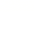 年级__九年级___             学科_物理___圣陶实验中学（九 ）年级（ 物理 ）学科学力案（注：学习力包括学习动力、学习态度、学习方法、学习效率、创新思维、创造能力）授课人授课人授课班级9、2/3授课时间学习主题学习主题家庭电路家庭电路家庭电路家庭电路家庭电路课标要求课标要求1.知道家庭电路的组成和电路的连接方法。2.知道什么是火线和零线，知道试电笔的构造及其使用方法。3.知道插座、家用电器接地的作用。1.知道家庭电路的组成和电路的连接方法。2.知道什么是火线和零线，知道试电笔的构造及其使用方法。3.知道插座、家用电器接地的作用。1.知道家庭电路的组成和电路的连接方法。2.知道什么是火线和零线，知道试电笔的构造及其使用方法。3.知道插座、家用电器接地的作用。1.知道家庭电路的组成和电路的连接方法。2.知道什么是火线和零线，知道试电笔的构造及其使用方法。3.知道插座、家用电器接地的作用。1.知道家庭电路的组成和电路的连接方法。2.知道什么是火线和零线，知道试电笔的构造及其使用方法。3.知道插座、家用电器接地的作用。学习目标学习目标1.学会家庭电路的组成和电路的连接方法。2.能区别什么是火线和零线，知道试电笔的构造及其使用方法。3.知道插座、家用电器接地的作用。1.学会家庭电路的组成和电路的连接方法。2.能区别什么是火线和零线，知道试电笔的构造及其使用方法。3.知道插座、家用电器接地的作用。1.学会家庭电路的组成和电路的连接方法。2.能区别什么是火线和零线，知道试电笔的构造及其使用方法。3.知道插座、家用电器接地的作用。1.学会家庭电路的组成和电路的连接方法。2.能区别什么是火线和零线，知道试电笔的构造及其使用方法。3.知道插座、家用电器接地的作用。1.学会家庭电路的组成和电路的连接方法。2.能区别什么是火线和零线，知道试电笔的构造及其使用方法。3.知道插座、家用电器接地的作用。评价任务评价任务评价任务一:物理同步检测的基础知识评价任务二:学力案上的达标检测评价任务一:物理同步检测的基础知识评价任务二:学力案上的达标检测评价任务一:物理同步检测的基础知识评价任务二:学力案上的达标检测评价任务一:物理同步检测的基础知识评价任务二:学力案上的达标检测评价任务一:物理同步检测的基础知识评价任务二:学力案上的达标检测学法建议学法建议1、通过挂图了解家庭电路的构成。2、通过演示掌握试电笔的工作原理1、通过挂图了解家庭电路的构成。2、通过演示掌握试电笔的工作原理1、通过挂图了解家庭电路的构成。2、通过演示掌握试电笔的工作原理1、通过挂图了解家庭电路的构成。2、通过演示掌握试电笔的工作原理1、通过挂图了解家庭电路的构成。2、通过演示掌握试电笔的工作原理课后检测A物理课后的动手动脑学物理的相关练习题物理课后的动手动脑学物理的相关练习题物理课后的动手动脑学物理的相关练习题物理课后的动手动脑学物理的相关练习题物理课后的动手动脑学物理的相关练习题课后检测B物理同步基础训练上的能力提升物理同步基础训练上的能力提升物理同步基础训练上的能力提升物理同步基础训练上的能力提升物理同步基础训练上的能力提升学后反思学后反思编号使用时间星期主备人审核人班级九、2/3小组学生姓名学生评价课型新授课题：家庭电路课题：家庭电路课题：家庭电路课题：家庭电路课题：家庭电路课题：家庭电路课题：家庭电路课题：家庭电路课题：家庭电路课题：家庭电路要求学  习  内  容学  习  内  容学  习  内  容学  习  内  容学  习  内  容学  习  内  容学  习  内  容学  习  内  容学  习  内  容环节 一：导学目标导学 精准清单必备知识：家庭电路的组成及各部分的作用关键能力：1、通过试电笔辨别火线和零线，掌握试电笔的使用方法。2.在观察家庭实际电路组成的过程中，归纳概括出家庭电路的主要组成部分。学科素养：通过对家庭电路各组成部分的学习活动，激发学生学习热情，提高学生热爱科学，热爱生活的品质核心价值：树立理论联系实际的思想必备知识：家庭电路的组成及各部分的作用关键能力：1、通过试电笔辨别火线和零线，掌握试电笔的使用方法。2.在观察家庭实际电路组成的过程中，归纳概括出家庭电路的主要组成部分。学科素养：通过对家庭电路各组成部分的学习活动，激发学生学习热情，提高学生热爱科学，热爱生活的品质核心价值：树立理论联系实际的思想必备知识：家庭电路的组成及各部分的作用关键能力：1、通过试电笔辨别火线和零线，掌握试电笔的使用方法。2.在观察家庭实际电路组成的过程中，归纳概括出家庭电路的主要组成部分。学科素养：通过对家庭电路各组成部分的学习活动，激发学生学习热情，提高学生热爱科学，热爱生活的品质核心价值：树立理论联系实际的思想必备知识：家庭电路的组成及各部分的作用关键能力：1、通过试电笔辨别火线和零线，掌握试电笔的使用方法。2.在观察家庭实际电路组成的过程中，归纳概括出家庭电路的主要组成部分。学科素养：通过对家庭电路各组成部分的学习活动，激发学生学习热情，提高学生热爱科学，热爱生活的品质核心价值：树立理论联系实际的思想必备知识：家庭电路的组成及各部分的作用关键能力：1、通过试电笔辨别火线和零线，掌握试电笔的使用方法。2.在观察家庭实际电路组成的过程中，归纳概括出家庭电路的主要组成部分。学科素养：通过对家庭电路各组成部分的学习活动，激发学生学习热情，提高学生热爱科学，热爱生活的品质核心价值：树立理论联系实际的思想必备知识：家庭电路的组成及各部分的作用关键能力：1、通过试电笔辨别火线和零线，掌握试电笔的使用方法。2.在观察家庭实际电路组成的过程中，归纳概括出家庭电路的主要组成部分。学科素养：通过对家庭电路各组成部分的学习活动，激发学生学习热情，提高学生热爱科学，热爱生活的品质核心价值：树立理论联系实际的思想必备知识：家庭电路的组成及各部分的作用关键能力：1、通过试电笔辨别火线和零线，掌握试电笔的使用方法。2.在观察家庭实际电路组成的过程中，归纳概括出家庭电路的主要组成部分。学科素养：通过对家庭电路各组成部分的学习活动，激发学生学习热情，提高学生热爱科学，热爱生活的品质核心价值：树立理论联系实际的思想必备知识：家庭电路的组成及各部分的作用关键能力：1、通过试电笔辨别火线和零线，掌握试电笔的使用方法。2.在观察家庭实际电路组成的过程中，归纳概括出家庭电路的主要组成部分。学科素养：通过对家庭电路各组成部分的学习活动，激发学生学习热情，提高学生热爱科学，热爱生活的品质核心价值：树立理论联系实际的思想必备知识：家庭电路的组成及各部分的作用关键能力：1、通过试电笔辨别火线和零线，掌握试电笔的使用方法。2.在观察家庭实际电路组成的过程中，归纳概括出家庭电路的主要组成部分。学科素养：通过对家庭电路各组成部分的学习活动，激发学生学习热情，提高学生热爱科学，热爱生活的品质核心价值：树立理论联系实际的思想环节 二：预学情景导入问题引领问题1：同样是用电器，为什么复读机的插头有两个插脚，而电热水壶的插头却有三个？上面的插脚有没有用呢？问题2：家庭电路中，洗衣机和电冰箱是否同时工作？可否独立工作？它们之间如何连接？问题1：同样是用电器，为什么复读机的插头有两个插脚，而电热水壶的插头却有三个？上面的插脚有没有用呢？问题2：家庭电路中，洗衣机和电冰箱是否同时工作？可否独立工作？它们之间如何连接？问题1：同样是用电器，为什么复读机的插头有两个插脚，而电热水壶的插头却有三个？上面的插脚有没有用呢？问题2：家庭电路中，洗衣机和电冰箱是否同时工作？可否独立工作？它们之间如何连接？问题1：同样是用电器，为什么复读机的插头有两个插脚，而电热水壶的插头却有三个？上面的插脚有没有用呢？问题2：家庭电路中，洗衣机和电冰箱是否同时工作？可否独立工作？它们之间如何连接？问题1：同样是用电器，为什么复读机的插头有两个插脚，而电热水壶的插头却有三个？上面的插脚有没有用呢？问题2：家庭电路中，洗衣机和电冰箱是否同时工作？可否独立工作？它们之间如何连接？问题1：同样是用电器，为什么复读机的插头有两个插脚，而电热水壶的插头却有三个？上面的插脚有没有用呢？问题2：家庭电路中，洗衣机和电冰箱是否同时工作？可否独立工作？它们之间如何连接？问题1：同样是用电器，为什么复读机的插头有两个插脚，而电热水壶的插头却有三个？上面的插脚有没有用呢？问题2：家庭电路中，洗衣机和电冰箱是否同时工作？可否独立工作？它们之间如何连接？问题1：同样是用电器，为什么复读机的插头有两个插脚，而电热水壶的插头却有三个？上面的插脚有没有用呢？问题2：家庭电路中，洗衣机和电冰箱是否同时工作？可否独立工作？它们之间如何连接？问题1：同样是用电器，为什么复读机的插头有两个插脚，而电热水壶的插头却有三个？上面的插脚有没有用呢？问题2：家庭电路中，洗衣机和电冰箱是否同时工作？可否独立工作？它们之间如何连接？环节 三：互学需求合作思维主导问题1：1.总开关有什么用处？电能表和总开关的位置可以互换吗？为什么？问题2：.控制灯泡的开关为什么要接在灯泡和红色的导线之间？问题1：1.总开关有什么用处？电能表和总开关的位置可以互换吗？为什么？问题2：.控制灯泡的开关为什么要接在灯泡和红色的导线之间？问题1：1.总开关有什么用处？电能表和总开关的位置可以互换吗？为什么？问题2：.控制灯泡的开关为什么要接在灯泡和红色的导线之间？问题1：1.总开关有什么用处？电能表和总开关的位置可以互换吗？为什么？问题2：.控制灯泡的开关为什么要接在灯泡和红色的导线之间？问题1：1.总开关有什么用处？电能表和总开关的位置可以互换吗？为什么？问题2：.控制灯泡的开关为什么要接在灯泡和红色的导线之间？问题1：1.总开关有什么用处？电能表和总开关的位置可以互换吗？为什么？问题2：.控制灯泡的开关为什么要接在灯泡和红色的导线之间？问题1：1.总开关有什么用处？电能表和总开关的位置可以互换吗？为什么？问题2：.控制灯泡的开关为什么要接在灯泡和红色的导线之间？问题1：1.总开关有什么用处？电能表和总开关的位置可以互换吗？为什么？问题2：.控制灯泡的开关为什么要接在灯泡和红色的导线之间？问题1：1.总开关有什么用处？电能表和总开关的位置可以互换吗？为什么？问题2：.控制灯泡的开关为什么要接在灯泡和红色的导线之间？环节  四：展学共解疑难展示成果学习成果:⑴说出家庭电路的电源是什么，我国家庭电路的电压是多少。⑵知道家庭电路由哪几部分组成。⑶保险装置是由什么组成的呢？它有什么作用？学习成果:⑴说出家庭电路的电源是什么，我国家庭电路的电压是多少。⑵知道家庭电路由哪几部分组成。⑶保险装置是由什么组成的呢？它有什么作用？学习成果:⑴说出家庭电路的电源是什么，我国家庭电路的电压是多少。⑵知道家庭电路由哪几部分组成。⑶保险装置是由什么组成的呢？它有什么作用？学习成果:⑴说出家庭电路的电源是什么，我国家庭电路的电压是多少。⑵知道家庭电路由哪几部分组成。⑶保险装置是由什么组成的呢？它有什么作用？学习成果:⑴说出家庭电路的电源是什么，我国家庭电路的电压是多少。⑵知道家庭电路由哪几部分组成。⑶保险装置是由什么组成的呢？它有什么作用？学习成果:⑴说出家庭电路的电源是什么，我国家庭电路的电压是多少。⑵知道家庭电路由哪几部分组成。⑶保险装置是由什么组成的呢？它有什么作用？学习成果:⑴说出家庭电路的电源是什么，我国家庭电路的电压是多少。⑵知道家庭电路由哪几部分组成。⑶保险装置是由什么组成的呢？它有什么作用？学习成果:⑴说出家庭电路的电源是什么，我国家庭电路的电压是多少。⑵知道家庭电路由哪几部分组成。⑶保险装置是由什么组成的呢？它有什么作用？学习成果:⑴说出家庭电路的电源是什么，我国家庭电路的电压是多少。⑵知道家庭电路由哪几部分组成。⑶保险装置是由什么组成的呢？它有什么作用？环节 五：拓学情景拓展知识升华学习设计1;⑴知道三线插头的三根线分别接什么？⑵知道插座的三个孔是如何接入家庭电路中的。学习设计2:⑶标“E”的插头为什么比其余两个略长一些？这样设计有什么好处？⑷了解漏电保护器的作用，知道漏电保护器和空气开关的区别。学习设计1;⑴知道三线插头的三根线分别接什么？⑵知道插座的三个孔是如何接入家庭电路中的。学习设计2:⑶标“E”的插头为什么比其余两个略长一些？这样设计有什么好处？⑷了解漏电保护器的作用，知道漏电保护器和空气开关的区别。学习设计1;⑴知道三线插头的三根线分别接什么？⑵知道插座的三个孔是如何接入家庭电路中的。学习设计2:⑶标“E”的插头为什么比其余两个略长一些？这样设计有什么好处？⑷了解漏电保护器的作用，知道漏电保护器和空气开关的区别。学习设计1;⑴知道三线插头的三根线分别接什么？⑵知道插座的三个孔是如何接入家庭电路中的。学习设计2:⑶标“E”的插头为什么比其余两个略长一些？这样设计有什么好处？⑷了解漏电保护器的作用，知道漏电保护器和空气开关的区别。学习设计1;⑴知道三线插头的三根线分别接什么？⑵知道插座的三个孔是如何接入家庭电路中的。学习设计2:⑶标“E”的插头为什么比其余两个略长一些？这样设计有什么好处？⑷了解漏电保护器的作用，知道漏电保护器和空气开关的区别。学习设计1;⑴知道三线插头的三根线分别接什么？⑵知道插座的三个孔是如何接入家庭电路中的。学习设计2:⑶标“E”的插头为什么比其余两个略长一些？这样设计有什么好处？⑷了解漏电保护器的作用，知道漏电保护器和空气开关的区别。学习设计1;⑴知道三线插头的三根线分别接什么？⑵知道插座的三个孔是如何接入家庭电路中的。学习设计2:⑶标“E”的插头为什么比其余两个略长一些？这样设计有什么好处？⑷了解漏电保护器的作用，知道漏电保护器和空气开关的区别。学习设计1;⑴知道三线插头的三根线分别接什么？⑵知道插座的三个孔是如何接入家庭电路中的。学习设计2:⑶标“E”的插头为什么比其余两个略长一些？这样设计有什么好处？⑷了解漏电保护器的作用，知道漏电保护器和空气开关的区别。学习设计1;⑴知道三线插头的三根线分别接什么？⑵知道插座的三个孔是如何接入家庭电路中的。学习设计2:⑶标“E”的插头为什么比其余两个略长一些？这样设计有什么好处？⑷了解漏电保护器的作用，知道漏电保护器和空气开关的区别。环节六：评学构建体系目标反馈1、课堂小结：1.家庭电路的组成和电路的连接方法。2.什么是火线和零线，知道试电笔的构造及其使用方法。3.插座、家用电器接地的作用。达标检测：1.组成：________、________、________、 ____ __ __及________、导线等组成。 2.在家庭电路中，开关和电灯是_____联的，插座与电灯是____联的，保险盒（熔断器）是_____联在电路中的．3.总开关控制家庭电路的全部，它能将室内全部电路与_________ ___分离。 4.总开关的后面是________。________是简易保险 装置，电流过大时________会熔化，切 断电路，对用电器起到________作用。现在的保险装置一般采用_______ _。当电路中的电流过大时能________，切断电路，俗称________，它起到保护电路，防止人触电等。5..进户的两条输电线中，一条线叫做端线，俗称________线，它与地面间有________电压。另一条与________相连，叫做零线，它与地面间的电压为________；6.试电笔 ①结构：它由笔尖金属体、________、________、笔尾金属体组成。 ②作用：________③使用法：手指按住_____________ __，__________接触导线。若氖管发光，则为__________线，若不发光则为__________线。 ④试电笔中的电阻约有_____欧姆，使通过试电笔的 __________很小 ，不会对人造成伤害。7.三线插头：L---接__________；N---接__________；E---接_________8.三孔插座：①--接__________ ；②---接__________；③---接__________。9. 漏电保护器：正情况下，用电器通过__________、__________和供电系统中的__________构成闭合电路，不应该有电流直接流入_________。但是，当发生 ______、或人_________时，漏电保护器会迅速_ ___________，对人身起到保护作用。9. 请你将图中的电灯及开关连入家庭电路中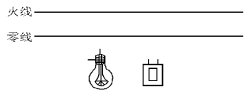 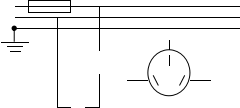 10.在图中空白处填上电灯和开关的符号，并把三孔插座连入电1、课堂小结：1.家庭电路的组成和电路的连接方法。2.什么是火线和零线，知道试电笔的构造及其使用方法。3.插座、家用电器接地的作用。达标检测：1.组成：________、________、________、 ____ __ __及________、导线等组成。 2.在家庭电路中，开关和电灯是_____联的，插座与电灯是____联的，保险盒（熔断器）是_____联在电路中的．3.总开关控制家庭电路的全部，它能将室内全部电路与_________ ___分离。 4.总开关的后面是________。________是简易保险 装置，电流过大时________会熔化，切 断电路，对用电器起到________作用。现在的保险装置一般采用_______ _。当电路中的电流过大时能________，切断电路，俗称________，它起到保护电路，防止人触电等。5..进户的两条输电线中，一条线叫做端线，俗称________线，它与地面间有________电压。另一条与________相连，叫做零线，它与地面间的电压为________；6.试电笔 ①结构：它由笔尖金属体、________、________、笔尾金属体组成。 ②作用：________③使用法：手指按住_____________ __，__________接触导线。若氖管发光，则为__________线，若不发光则为__________线。 ④试电笔中的电阻约有_____欧姆，使通过试电笔的 __________很小 ，不会对人造成伤害。7.三线插头：L---接__________；N---接__________；E---接_________8.三孔插座：①--接__________ ；②---接__________；③---接__________。9. 漏电保护器：正情况下，用电器通过__________、__________和供电系统中的__________构成闭合电路，不应该有电流直接流入_________。但是，当发生 ______、或人_________时，漏电保护器会迅速_ ___________，对人身起到保护作用。9. 请你将图中的电灯及开关连入家庭电路中10.在图中空白处填上电灯和开关的符号，并把三孔插座连入电1、课堂小结：1.家庭电路的组成和电路的连接方法。2.什么是火线和零线，知道试电笔的构造及其使用方法。3.插座、家用电器接地的作用。达标检测：1.组成：________、________、________、 ____ __ __及________、导线等组成。 2.在家庭电路中，开关和电灯是_____联的，插座与电灯是____联的，保险盒（熔断器）是_____联在电路中的．3.总开关控制家庭电路的全部，它能将室内全部电路与_________ ___分离。 4.总开关的后面是________。________是简易保险 装置，电流过大时________会熔化，切 断电路，对用电器起到________作用。现在的保险装置一般采用_______ _。当电路中的电流过大时能________，切断电路，俗称________，它起到保护电路，防止人触电等。5..进户的两条输电线中，一条线叫做端线，俗称________线，它与地面间有________电压。另一条与________相连，叫做零线，它与地面间的电压为________；6.试电笔 ①结构：它由笔尖金属体、________、________、笔尾金属体组成。 ②作用：________③使用法：手指按住_____________ __，__________接触导线。若氖管发光，则为__________线，若不发光则为__________线。 ④试电笔中的电阻约有_____欧姆，使通过试电笔的 __________很小 ，不会对人造成伤害。7.三线插头：L---接__________；N---接__________；E---接_________8.三孔插座：①--接__________ ；②---接__________；③---接__________。9. 漏电保护器：正情况下，用电器通过__________、__________和供电系统中的__________构成闭合电路，不应该有电流直接流入_________。但是，当发生 ______、或人_________时，漏电保护器会迅速_ ___________，对人身起到保护作用。9. 请你将图中的电灯及开关连入家庭电路中10.在图中空白处填上电灯和开关的符号，并把三孔插座连入电1、课堂小结：1.家庭电路的组成和电路的连接方法。2.什么是火线和零线，知道试电笔的构造及其使用方法。3.插座、家用电器接地的作用。达标检测：1.组成：________、________、________、 ____ __ __及________、导线等组成。 2.在家庭电路中，开关和电灯是_____联的，插座与电灯是____联的，保险盒（熔断器）是_____联在电路中的．3.总开关控制家庭电路的全部，它能将室内全部电路与_________ ___分离。 4.总开关的后面是________。________是简易保险 装置，电流过大时________会熔化，切 断电路，对用电器起到________作用。现在的保险装置一般采用_______ _。当电路中的电流过大时能________，切断电路，俗称________，它起到保护电路，防止人触电等。5..进户的两条输电线中，一条线叫做端线，俗称________线，它与地面间有________电压。另一条与________相连，叫做零线，它与地面间的电压为________；6.试电笔 ①结构：它由笔尖金属体、________、________、笔尾金属体组成。 ②作用：________③使用法：手指按住_____________ __，__________接触导线。若氖管发光，则为__________线，若不发光则为__________线。 ④试电笔中的电阻约有_____欧姆，使通过试电笔的 __________很小 ，不会对人造成伤害。7.三线插头：L---接__________；N---接__________；E---接_________8.三孔插座：①--接__________ ；②---接__________；③---接__________。9. 漏电保护器：正情况下，用电器通过__________、__________和供电系统中的__________构成闭合电路，不应该有电流直接流入_________。但是，当发生 ______、或人_________时，漏电保护器会迅速_ ___________，对人身起到保护作用。9. 请你将图中的电灯及开关连入家庭电路中10.在图中空白处填上电灯和开关的符号，并把三孔插座连入电1、课堂小结：1.家庭电路的组成和电路的连接方法。2.什么是火线和零线，知道试电笔的构造及其使用方法。3.插座、家用电器接地的作用。达标检测：1.组成：________、________、________、 ____ __ __及________、导线等组成。 2.在家庭电路中，开关和电灯是_____联的，插座与电灯是____联的，保险盒（熔断器）是_____联在电路中的．3.总开关控制家庭电路的全部，它能将室内全部电路与_________ ___分离。 4.总开关的后面是________。________是简易保险 装置，电流过大时________会熔化，切 断电路，对用电器起到________作用。现在的保险装置一般采用_______ _。当电路中的电流过大时能________，切断电路，俗称________，它起到保护电路，防止人触电等。5..进户的两条输电线中，一条线叫做端线，俗称________线，它与地面间有________电压。另一条与________相连，叫做零线，它与地面间的电压为________；6.试电笔 ①结构：它由笔尖金属体、________、________、笔尾金属体组成。 ②作用：________③使用法：手指按住_____________ __，__________接触导线。若氖管发光，则为__________线，若不发光则为__________线。 ④试电笔中的电阻约有_____欧姆，使通过试电笔的 __________很小 ，不会对人造成伤害。7.三线插头：L---接__________；N---接__________；E---接_________8.三孔插座：①--接__________ ；②---接__________；③---接__________。9. 漏电保护器：正情况下，用电器通过__________、__________和供电系统中的__________构成闭合电路，不应该有电流直接流入_________。但是，当发生 ______、或人_________时，漏电保护器会迅速_ ___________，对人身起到保护作用。9. 请你将图中的电灯及开关连入家庭电路中10.在图中空白处填上电灯和开关的符号，并把三孔插座连入电1、课堂小结：1.家庭电路的组成和电路的连接方法。2.什么是火线和零线，知道试电笔的构造及其使用方法。3.插座、家用电器接地的作用。达标检测：1.组成：________、________、________、 ____ __ __及________、导线等组成。 2.在家庭电路中，开关和电灯是_____联的，插座与电灯是____联的，保险盒（熔断器）是_____联在电路中的．3.总开关控制家庭电路的全部，它能将室内全部电路与_________ ___分离。 4.总开关的后面是________。________是简易保险 装置，电流过大时________会熔化，切 断电路，对用电器起到________作用。现在的保险装置一般采用_______ _。当电路中的电流过大时能________，切断电路，俗称________，它起到保护电路，防止人触电等。5..进户的两条输电线中，一条线叫做端线，俗称________线，它与地面间有________电压。另一条与________相连，叫做零线，它与地面间的电压为________；6.试电笔 ①结构：它由笔尖金属体、________、________、笔尾金属体组成。 ②作用：________③使用法：手指按住_____________ __，__________接触导线。若氖管发光，则为__________线，若不发光则为__________线。 ④试电笔中的电阻约有_____欧姆，使通过试电笔的 __________很小 ，不会对人造成伤害。7.三线插头：L---接__________；N---接__________；E---接_________8.三孔插座：①--接__________ ；②---接__________；③---接__________。9. 漏电保护器：正情况下，用电器通过__________、__________和供电系统中的__________构成闭合电路，不应该有电流直接流入_________。但是，当发生 ______、或人_________时，漏电保护器会迅速_ ___________，对人身起到保护作用。9. 请你将图中的电灯及开关连入家庭电路中10.在图中空白处填上电灯和开关的符号，并把三孔插座连入电1、课堂小结：1.家庭电路的组成和电路的连接方法。2.什么是火线和零线，知道试电笔的构造及其使用方法。3.插座、家用电器接地的作用。达标检测：1.组成：________、________、________、 ____ __ __及________、导线等组成。 2.在家庭电路中，开关和电灯是_____联的，插座与电灯是____联的，保险盒（熔断器）是_____联在电路中的．3.总开关控制家庭电路的全部，它能将室内全部电路与_________ ___分离。 4.总开关的后面是________。________是简易保险 装置，电流过大时________会熔化，切 断电路，对用电器起到________作用。现在的保险装置一般采用_______ _。当电路中的电流过大时能________，切断电路，俗称________，它起到保护电路，防止人触电等。5..进户的两条输电线中，一条线叫做端线，俗称________线，它与地面间有________电压。另一条与________相连，叫做零线，它与地面间的电压为________；6.试电笔 ①结构：它由笔尖金属体、________、________、笔尾金属体组成。 ②作用：________③使用法：手指按住_____________ __，__________接触导线。若氖管发光，则为__________线，若不发光则为__________线。 ④试电笔中的电阻约有_____欧姆，使通过试电笔的 __________很小 ，不会对人造成伤害。7.三线插头：L---接__________；N---接__________；E---接_________8.三孔插座：①--接__________ ；②---接__________；③---接__________。9. 漏电保护器：正情况下，用电器通过__________、__________和供电系统中的__________构成闭合电路，不应该有电流直接流入_________。但是，当发生 ______、或人_________时，漏电保护器会迅速_ ___________，对人身起到保护作用。9. 请你将图中的电灯及开关连入家庭电路中10.在图中空白处填上电灯和开关的符号，并把三孔插座连入电1、课堂小结：1.家庭电路的组成和电路的连接方法。2.什么是火线和零线，知道试电笔的构造及其使用方法。3.插座、家用电器接地的作用。达标检测：1.组成：________、________、________、 ____ __ __及________、导线等组成。 2.在家庭电路中，开关和电灯是_____联的，插座与电灯是____联的，保险盒（熔断器）是_____联在电路中的．3.总开关控制家庭电路的全部，它能将室内全部电路与_________ ___分离。 4.总开关的后面是________。________是简易保险 装置，电流过大时________会熔化，切 断电路，对用电器起到________作用。现在的保险装置一般采用_______ _。当电路中的电流过大时能________，切断电路，俗称________，它起到保护电路，防止人触电等。5..进户的两条输电线中，一条线叫做端线，俗称________线，它与地面间有________电压。另一条与________相连，叫做零线，它与地面间的电压为________；6.试电笔 ①结构：它由笔尖金属体、________、________、笔尾金属体组成。 ②作用：________③使用法：手指按住_____________ __，__________接触导线。若氖管发光，则为__________线，若不发光则为__________线。 ④试电笔中的电阻约有_____欧姆，使通过试电笔的 __________很小 ，不会对人造成伤害。7.三线插头：L---接__________；N---接__________；E---接_________8.三孔插座：①--接__________ ；②---接__________；③---接__________。9. 漏电保护器：正情况下，用电器通过__________、__________和供电系统中的__________构成闭合电路，不应该有电流直接流入_________。但是，当发生 ______、或人_________时，漏电保护器会迅速_ ___________，对人身起到保护作用。9. 请你将图中的电灯及开关连入家庭电路中10.在图中空白处填上电灯和开关的符号，并把三孔插座连入电1、课堂小结：1.家庭电路的组成和电路的连接方法。2.什么是火线和零线，知道试电笔的构造及其使用方法。3.插座、家用电器接地的作用。达标检测：1.组成：________、________、________、 ____ __ __及________、导线等组成。 2.在家庭电路中，开关和电灯是_____联的，插座与电灯是____联的，保险盒（熔断器）是_____联在电路中的．3.总开关控制家庭电路的全部，它能将室内全部电路与_________ ___分离。 4.总开关的后面是________。________是简易保险 装置，电流过大时________会熔化，切 断电路，对用电器起到________作用。现在的保险装置一般采用_______ _。当电路中的电流过大时能________，切断电路，俗称________，它起到保护电路，防止人触电等。5..进户的两条输电线中，一条线叫做端线，俗称________线，它与地面间有________电压。另一条与________相连，叫做零线，它与地面间的电压为________；6.试电笔 ①结构：它由笔尖金属体、________、________、笔尾金属体组成。 ②作用：________③使用法：手指按住_____________ __，__________接触导线。若氖管发光，则为__________线，若不发光则为__________线。 ④试电笔中的电阻约有_____欧姆，使通过试电笔的 __________很小 ，不会对人造成伤害。7.三线插头：L---接__________；N---接__________；E---接_________8.三孔插座：①--接__________ ；②---接__________；③---接__________。9. 漏电保护器：正情况下，用电器通过__________、__________和供电系统中的__________构成闭合电路，不应该有电流直接流入_________。但是，当发生 ______、或人_________时，漏电保护器会迅速_ ___________，对人身起到保护作用。9. 请你将图中的电灯及开关连入家庭电路中10.在图中空白处填上电灯和开关的符号，并把三孔插座连入电